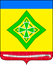 АДМИНИСТРАЦИЯ ЛАДОЖСКОГО СЕЛЬСКОГО ПОСЕЛЕНИЯ УСТЬ-ЛАБИНСКОГО  РАЙОНАП О С Т А Н О В Л Е Н И Еот 30.08.2023г.									№ 167станица Ладожская О внесении изменений в постановление  администрацииЛадожского сельского поселения Усть-Лабинского района от 24.08.2023года № 155 «Об утверждении Порядка принятия решений о признании безнадёжной к взысканию задолженности по неналоговым платежам в бюджет Ладожского сельского поселения Усть-Лабинского района и ее списании (восстановлении)»В  соответствии  со статьёй 47.2 Бюджетного кодекса Российской  Федерации, руководствуясь постановлением Правительства Российской Федерации от 02 июля 2020 года № 975 «О внесении изменений в общие требования к порядку принятия решений о признании безнадежной к взысканию задолженности по платежам в бюджеты бюджетной системы Российской Федерации», в целях списания задолженности по неналоговым доходам перед местным бюджетом, взыскание которой оказалось невозможным в силу причин экономического, социального или юридического характера, Уставом Ладожского сельского поселения Усть-Лабинского района, постановляю: 1. Внести в постановление администрации Ладожского сельского поселения Усть-Лабинского района от 24.08.2023 года № 155 «Об утверждении  порядка признания безнадежной к взысканию задолженности по неналоговым платежам в бюджет Ладожского сельского поселения Усть-Лабинского района и ее списании (восстановлении)» следующие изменения:1.1.Пункт 1.2 Порядка изложить в следующей редакции: «1.2. Инициатором признания безнадежной к взысканию задолженности по неналоговым платежам в бюджет Ладожского сельского поселения Усть-Лабинского района и ее списания (восстановления) является администратор соответствующих неналоговых доходов, который ежеквартально проводит инвентаризацию расчетов с должниками, включая сверку данных по неналоговым доходам в местный бюджет на основании информации о непогашенных начислениях, содержащейся в ГИС ГМП, в том числе в целях оценки ожидаемых результатов работы по взысканию дебиторской задолженности по доходам, признания дебиторской задолженности сомнительной и безнадежной к взысканию.».2. Первый абзац пункта 4.1. Порядка изложить в следующей редакции:«4.1. Инициатор признания безнадежной к взысканию задолженности по неналоговым платежам в бюджет Ладожского сельского поселения Усть-Лабинского района и ее списания (восстановления):».3. В подпункте 4.2.3. Порядка  слова «специалистам администрации» исключить.4. В подпункте 4.2.4. Порядка  слова «специалистами администрации» исключить.5. Подпункт  4.2.5. Порядка изложить в следующей редакции: «4.2.5. Оформленный акт в двух экземплярах в срок не позднее 5 рабочих дней с даты рассмотрения соответствующего вопроса Комиссией утверждается главой Ладожского сельского поселения Усть-Лабинского района.Один экземпляр акта после его утверждения главой Ладожского сельского поселения Усть-Лабинского района остается у секретаря Комиссии, второй экземпляр передается в бухгалтерию администрации Ладожского сельского поселения Усть-Лабинского района.».6. Пункт 4.3. Порядка изложить  в следующей редакции:«4.3.Отражение операций по списанию (восстановлению) задолженности осуществляется:1) администратором доходов осуществляющим, учет расчетов по доходам в лицевых счетах плательщиков, на основании копии акта в лицевых счетах плательщиков неналоговых доходов в 14-дневный срок со дня утверждения акта;2) ответственным за бухгалтерский учет и отчетность на основании акта в бюджетном учете в соответствии с требованиями, установленными для списания (восстановления) задолженности неплатежеспособных дебиторов.7. Общему отделу администрации Ладожского сельского поселения Усть-Лабинского района (Гридасовой) обнародовать настоящее постановление и опубликовать на официальном сайте Ладожского сельского поселения Усть-Лабинского района в сети Интернет.8. Контроль за исполнением настоящего постановления возложить на главу Ладожского сельского поселения Усть-Лабинского района Т.М.Марчук9. Настоящее постановление вступает в силу со дня его официального обнародования.Глава Ладожского сельского поселения Усть-Лабинского района                                                         Т.М.Марчук